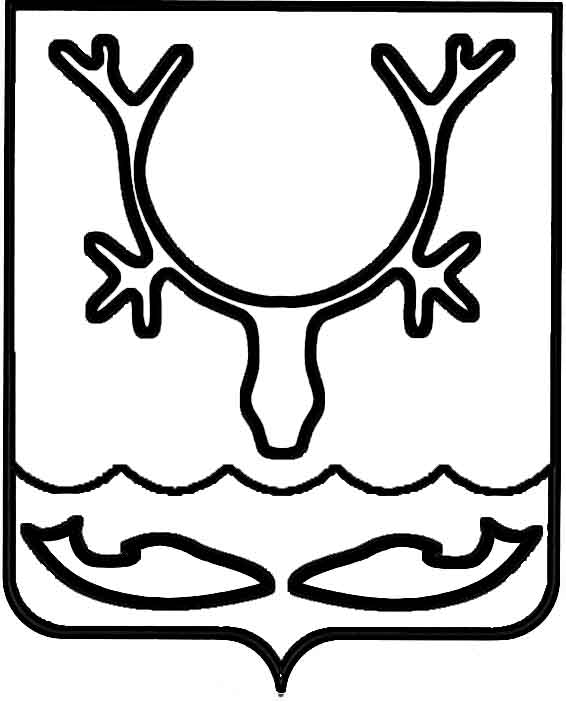 Администрация МО "Городской округ "Город Нарьян-Мар"ПОСТАНОВЛЕНИЕот “____” __________________ № ____________		г. Нарьян-МарО внесении изменений в постановление Администрации муниципального образования "Городской округ "Город Нарьян-Мар"                от 11.10.2013 № 2062В соответствии с положениями Бюджетного кодекса Российской Федерации, решением Совета городского округа "Город Нарьян-Мар" от 19.12.2013 № 630-р         "О бюджете МО "Городской округ "Город Нарьян-Мар" на 2014 год и на плановый период 2015 и 2016 годов", руководствуясь постановлениями Администрации МО "Городской округ "Город Нарьян-Мар" от 30.07.2013 № 1496 "Об утверждении порядка разработки, реализации и оценки эффективности муниципальных программ муниципального образования "Городской округ "Город Нарьян-Мар", от 10.09.2013 № 1775 "Об утверждении Перечня муниципальных программ муниципального образования "Городской округ "Город Нарьян-Мар", Администрация МО "Городской округ "Город Нарьян-Мар"П О С Т А Н О В Л Я Е Т:Внести в постановление Администрации муниципального образования "Городской округ "Город Нарьян-Мар" от 11.10.2013 № 2062 "Об утверждении муниципальной программы муниципального образования "Городской округ "Город Нарьян-Мар" "Культура" (далее – Программа) следующие изменения:  1.1.	В паспорте Программы в табличной части раздела "Объемы и источники финансирования Программы" цифры "309 788,5" заменить цифрами "287 449,5", цифры "98 414,7" заменить цифрами "94 333,5", цифры "102 887,9" заменить цифрами "92 245,1", цифры "108 485,9" заменить цифрами "100 870,9", цифры        "285 427,4" заменить цифрами "263 088,5", цифры "88 505,7" заменить цифрами "84 424,5", цифры "95 545,9" заменить цифрами "84 903,1", цифры "101 375,9" заменить цифрами "93 760,9".1.2.	В паспорте Программы в текстовой части раздела "Ресурсное обеспечение Программы" цифры "309 788,5" заменить цифрами "287 449,5".1.3.	В Приложении 1 к Программе строку 5 "Подпрограмма "Поддержка муниципальных учреждений культуры" таблицы "Перечень целевых показателей Муниципальной программы муниципального образования "Городской округ "Город Нарьян-Мар" "Культура" изложить в новой редакции:1.4.	Приложение 2 к Программе изложить в новой редакции:	"Ресурсное обеспечениеМуниципальной программы муниципального образования "Городской округ "Город Нарьян-Мар" "Культура" Ответственный исполнитель - Администрация МО "Городской округ "Город Нарьян-Мар" (Отдел по вопросам культуры)1.5.	В паспорте Подпрограммы "Поддержка муниципальных учреждений культуры" в табличной части раздела "Объемы и источники финансирования Программы" цифры "266 304,4" заменить цифрами "247 637,5", цифры "81 844,4" заменить цифрами "77 763,2", цифры "88 938,8" заменить цифрами "81 968,1", цифры "95 521,2" заменить цифрами "87 906,2".1.6.	В паспорте Подпрограммы "Поддержка муниципальных учреждений культуры" в табличной части раздела "Ожидаемые результаты реализации Подпрограммы" цифры "35" заменить цифрами "55".1.7.	В паспорте Подпрограммы "Поддержка муниципальных учреждений культуры" в текстовой части раздела "Ресурсное обеспечение Подпрограммы "цифры "266 304,4" заменить цифрами "247 637,5".1.8.	Приложение 3.1. к Подпрограмме "Поддержка муниципальных учреждений культуры" изложить в новой редакции:"Переченьмероприятий Подпрограммы "Поддержка муниципальных учреждений культуры"муниципальной программы муниципального образования "Городской округ      "Город Нарьян-Мар" "Культура" 1.9.	В паспорте Подпрограммы "Сохранение и развитие культуры                     г. Нарьян-Мара" в табличной части раздела "Объемы и источники финансирования Программы" цифры "43 484,1" заменить цифрами "39 812,0", цифры "13 949,1" заменить цифрами "10 277,0", цифры "19 123,0" заменить цифрами "15 451,0", цифры "6 607,1" заменить цифрами "2 935,0".1.10.	В паспорте Подпрограммы "Сохранение и развитие культуры                    г. Нарьян-Мара" в текстовой части раздела "Ресурсное обеспечение Подпрограммы "цифры "43 484,1" заменить цифрами "39 812,0".1.11.	Приложение 4.1. к Подпрограмме "Сохранение и развитие культуры        г. Нарьян-Мара" изложить в новой редакции (Приложение). Признать утратившим силу с 01 января 2014 года:1)	постановление Администрации МО "Городской округ "Город             Нарьян-Мар" от 12.11.2013 № 2436 "О внесении изменения в долгосрочную целевую программу "Сохранение и развитие культуры города Нарьян-Мара                            на 2012-2015 годы";2)	постановление Администрации МО "Городской округ "Город               Нарьян-Мар" от 05.12.2013 № 2735 "О внесении изменения в долгосрочную целевую программу "Сохранение и развитие культуры города Нарьян-Мара                                 на 2012-2015 годы";3)	постановление Администрации МО "Городской округ "Город                 Нарьян-Мар" от 19.12.2013 № 2897 "О внесении изменения в долгосрочную целевую программу "Сохранение и развитие культуры города Нарьян-Мара                                  на 2012-2015 годы".3.	Настоящее постановление вступает в силу со дня его официального  опубликования.Приложениек постановлению Администрации МО"Городской округ "Город Нарьян-Мар" от 29.01.2014 № 232Переченьмероприятий Подпрограммы "Сохранение и развитие культуры г. Нарьян-Мара"муниципальной программы муниципального образования"Городской округ "Город Нарьян-Мар" "Культура" 2901.2014232    "5.Количество культурно-просветительских и досуговых мероприятий  для людей пожилого возрастаед.--505255"СтатусНаименованиемуниципальнойпрограммы (подпрограммы)ИсточникфинансированияОценка расходов, тыс. рублейОценка расходов, тыс. рублейОценка расходов, тыс. рублейОценка расходов, тыс. рублейСтатусНаименованиемуниципальнойпрограммы (подпрограммы)ИсточникфинансированияВсего201420152016АБВ12341.Муниципальная программа      Муниципальная  программа МО "Городской округ "Город Нарьян-Мар" "Культура"всего        287 449,594 333,592 245,1100 870,91.Муниципальная программа      Муниципальная  программа МО "Городской округ "Город Нарьян-Мар" "Культура"в том числе:окружной бюджет24 361,09 909,07342,07 110,01.Муниципальная программа      Муниципальная  программа МО "Городской округ "Город Нарьян-Мар" "Культура"городской  бюджет       263 088,584 424,584 903,193 760,91.1Подпрограмма Поддержка муниципальных учреждений культурывсего        247 637,577 763,281 968,187 906,21.1Подпрограмма Поддержка муниципальных учреждений культурыв том числе: городской  бюджет       247 637,577 763,281 968,187 906,21.2Подпрограмма Сохранение и развитие культуры            г. Нарьян-Маравсего        39 812,016 570,310 277,012 964,71.2Подпрограмма Сохранение и развитие культуры            г. Нарьян-Марав том числе:окружной бюджет24 361,09 909,07 342,07 110,01.2Подпрограмма Сохранение и развитие культуры            г. Нарьян-Марагородской  бюджет       15 451,06 661,32 935,05 854,7№ п/пНаименованиемероприятияИсточники финансирования Объем финансирования, тыс. рублейОбъем финансирования, тыс. рублейОбъем финансирования, тыс. рублейОбъем финансирования, тыс. рублей№ п/пНаименованиемероприятияИсточники финансирования Всего201420152016 А123451Выполнение муниципального задания муниципальным бюджетным учреждением культуры "Дом культуры                     г. Нарьян-Мара"           Итого, в т.ч.:247 637,577 763,281 968,187 906,21Выполнение муниципального задания муниципальным бюджетным учреждением культуры "Дом культуры                     г. Нарьян-Мара"           городской бюджет247 637,577 763,281 968,187 906,22Субсидия муниципальному бюджетному учреждению культуры "Дом культуры               г. Нарьян-Мара" на приобретение основных средств                     Итого, в т.ч.:00002Субсидия муниципальному бюджетному учреждению культуры "Дом культуры               г. Нарьян-Мара" на приобретение основных средств                     городской бюджет0000Итого по Подпрограмме, в т.ч.:247 637,577 763,281 968,187 906,2городской бюджет247 637,577 763,281 968,187 906,2Глава МО "Городской округ "Город Нарьян-Мар" Т.В.Федорова№ п/пНаименованиемероприятияИсточники финансирования Объем финансирования, тыс. рублейОбъем финансирования, тыс. рублейОбъем финансирования, тыс. рублейОбъем финансирования, тыс. рублей№ п/пНаименованиемероприятияИсточники финансирования Всего201420152016 1.Организация концертных выступлений творческих коллективов и исполнителей г. Нарьян-Мара за пределами НАОИтого, в т.ч.:926,40930,71.Организация концертных выступлений творческих коллективов и исполнителей г. Нарьян-Мара за пределами НАОгородской бюджет926,40930,72.Организация участия мастеров декоративно-прикладного творчества и участников клубов декоративно-прикладного творчества в фестивалях, выставках и конкурсах         за пределами НАОИтого, в т.ч.:296,80296,82.Организация участия мастеров декоративно-прикладного творчества и участников клубов декоративно-прикладного творчества в фестивалях, выставках и конкурсах         за пределами НАОгородской бюджет296,80296,83.Проведение городских конкурсов: вокального мастерства "Хрустальный колокольчик" (2015),  хореографического мастерства "Весенние ручейки" (2014,2016 гг).Итого, в т.ч.:65,4065,43.Проведение городских конкурсов: вокального мастерства "Хрустальный колокольчик" (2015),  хореографического мастерства "Весенние ручейки" (2014,2016 гг).городской бюджет65,4065,44.Обучающая программа "Сохраним наследие" (мастер-классы                     по декоративно-прикладным ремеслам)Итого, в т.ч.:182,80189,34.Обучающая программа "Сохраним наследие" (мастер-классы                     по декоративно-прикладным ремеслам)городской бюджет182,80189,35.Создание условий для организации досуга жителей города Нарьян-Мара, организации  массовых праздниковИтого, в т.ч.:2 939,71 677,42 732,65.Создание условий для организации досуга жителей города Нарьян-Мара, организации  массовых праздниковгородской бюджет2 939,71 677,42 732,66.Поддержка творческих коллективов, не входящих в состав муниципальных учреждений культуры, осуществляющих свою творческую деятельность на территории МО "Городской округ "Город Нарьян-Мар"Итого, в т.ч.:116,00116,56.Поддержка творческих коллективов, не входящих в состав муниципальных учреждений культуры, осуществляющих свою творческую деятельность на территории МО "Городской округ "Город Нарьян-Мар"городской бюджет116,00116,57.Изготовление и установка памятных знаковИтого, в т.ч.:53,4058,67.Изготовление и установка памятных знаковгородской бюджет53,4058,68.Информационное обеспечениеИтого, в т.ч.:621,1442,6665,28.Информационное обеспечениегородской бюджет621,1442,6665,29.Модернизация материально-технической базы сферы культуры города, совершенствование условий организации и проведения мероприятий культуры на территории города Нарьян-МараИтого, в т.ч.:358,709,69.Модернизация материально-технической базы сферы культуры города, совершенствование условий организации и проведения мероприятий культуры на территории города Нарьян-Марагородской бюджет358,709,610.Организация участия художественных коллективов и отдельных исполнителей города Нарьян-Мара  в региональных,  всероссийских и международных фестивалях и конкурсахИтого, в т.ч.:2 454,92 470,42 486,710.Организация участия художественных коллективов и отдельных исполнителей города Нарьян-Мара  в региональных,  всероссийских и международных фестивалях и конкурсахокружной бюджет2 209,42 223,42238,010.Организация участия художественных коллективов и отдельных исполнителей города Нарьян-Мара  в региональных,  всероссийских и международных фестивалях и конкурсахгородской бюджет245,5247,0248,711.Организация  концертных выступлений творческих коллективов города в населенных пунктах Ненецкого автономного округаИтого, в т.ч.:166,9172,2177,011.Организация  концертных выступлений творческих коллективов города в населенных пунктах Ненецкого автономного округаокружной бюджет150,2154,7159,311.Организация  концертных выступлений творческих коллективов города в населенных пунктах Ненецкого автономного округагородской бюджет16,717,117,712.Организация открытых фестивалей, конкурсов, смотров на территории городского округаИтого, в т.ч.:811,9840,1870,712.Организация открытых фестивалей, конкурсов, смотров на территории городского округаокружной бюджет730,7756,4783,612.Организация открытых фестивалей, конкурсов, смотров на территории городского округагородской бюджет81,283,787,113.Приобретение, пошив, изготовление сценических костюмов, реквизита для коллективов  художественной самодеятельности                  и исполнителейИтого, в т.ч.:762,11 178,81 187,513.Приобретение, пошив, изготовление сценических костюмов, реквизита для коллективов  художественной самодеятельности                  и исполнителейокружной бюджет685,91 061,01 068,813.Приобретение, пошив, изготовление сценических костюмов, реквизита для коллективов  художественной самодеятельности                  и исполнителейгородской бюджет76,2117,8118,714.Ремонт, изготовление и установка памятных знаков и объектов малых архитектурных форм           на территории городского округаИтого, в т.ч.:2 317,70014.Ремонт, изготовление и установка памятных знаков и объектов малых архитектурных форм           на территории городского округаокружной бюджет2 085,90014.Ремонт, изготовление и установка памятных знаков и объектов малых архитектурных форм           на территории городского округагородской бюджет231,80015.Поставка газа и техническое обслуживание Вечного огня Обелиска ПобедыИтого, в т.ч.:353,0371,4390,315.Поставка газа и техническое обслуживание Вечного огня Обелиска Победыокружной бюджет317,7334,3351,315.Поставка газа и техническое обслуживание Вечного огня Обелиска Победыгородской бюджет35,337,139,016.Ремонт объектов культуры на территории городского округа (библиотека)Итого, в т.ч.:290,0369,8016.Ремонт объектов культуры на территории городского округа (библиотека)окружной бюджет261,0332,9016.Ремонт объектов культуры на территории городского округа (библиотека)городской бюджет29,036,9017.Приобретение аппаратуры для организации массовых мероприятийИтого, в т.ч.:2 306,8827,71 319,717.Приобретение аппаратуры для организации массовых мероприятийокружной бюджет2 076,2745,01 187,817.Приобретение аппаратуры для организации массовых мероприятийгородской бюджет230,682,7131,918.Оформление региональных праздников, проводимых на территории городского округаИтого, в т.ч.:815,41 050,2660,318.Оформление региональных праздников, проводимых на территории городского округаокружной бюджет733,8945,2594,218.Оформление региональных праздников, проводимых на территории городского округагородской бюджет81,6105,066,119.Организация праздничных мероприятий, приуроченных к празднованию Дня города Нарьян-МараИтого, в т.ч.:731,3876,8807,819.Организация праздничных мероприятий, приуроченных к празднованию Дня города Нарьян-Мараокружной бюджет658,2789,1727,019.Организация праздничных мероприятий, приуроченных к празднованию Дня города Нарьян-Марагородской бюджет73,187,780,8Итого по Подпрограмме, вт.ч.:16 570,310 277,012 964,7окружной бюджет9 909,07 342,07 110,0городской бюджет6 661,32 935,05 854,7